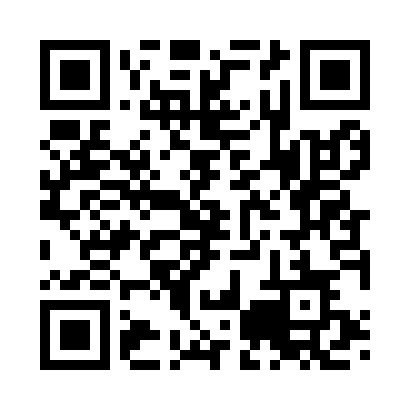 Prayer times for Zompicchia, ItalyMon 1 Jul 2024 - Wed 31 Jul 2024High Latitude Method: Angle Based RulePrayer Calculation Method: Muslim World LeagueAsar Calculation Method: HanafiPrayer times provided by https://www.salahtimes.comDateDayFajrSunriseDhuhrAsrMaghribIsha1Mon2:525:221:126:369:0211:242Tue2:525:221:126:369:0211:243Wed2:525:231:126:369:0211:244Thu2:535:231:136:369:0111:245Fri2:535:241:136:369:0111:236Sat2:545:251:136:369:0111:227Sun2:545:261:136:359:0011:218Mon2:545:261:136:359:0011:209Tue2:555:271:136:358:5911:1910Wed2:565:281:136:358:5911:1711Thu2:585:291:146:358:5811:1612Fri3:005:301:146:348:5711:1413Sat3:025:311:146:348:5711:1314Sun3:045:321:146:348:5611:1115Mon3:065:321:146:338:5511:1016Tue3:085:331:146:338:5411:0817Wed3:105:341:146:328:5411:0618Thu3:125:351:146:328:5311:0419Fri3:145:361:146:318:5211:0320Sat3:165:371:146:318:5111:0121Sun3:185:391:146:308:5010:5922Mon3:205:401:146:308:4910:5723Tue3:225:411:156:298:4810:5524Wed3:245:421:156:298:4710:5325Thu3:265:431:156:288:4610:5126Fri3:295:441:156:278:4410:4927Sat3:315:451:156:278:4310:4728Sun3:335:461:156:268:4210:4529Mon3:355:471:146:258:4110:4330Tue3:375:491:146:258:4010:4131Wed3:395:501:146:248:3810:39